January 2023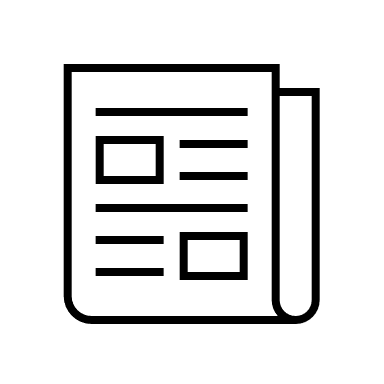 Primary 3/4 NewsletterWelcome back, I hope you had a nice winter break!Weekly Timetable:Monday	- Spelling words issued and sent home to practice as homework.- French with Ms RuxtonTuesday	- Grammar with Mrs StoreyWednesday	- PEThursday	- Show and TellFriday		- Mrs Rennie in class- Spell Check- PE- Library- Free choosing time/GamesReminders:Please ensure children’s uniform and belongings are named to help stop items getting lost.This term we will have PE on Wednesdays and Fridays. It is encouraged that appropriate footwear is worn for exercise.Pupils should bring their reading book and homework diaries to school every day.Dates for the Diary:W/b 8th January - Pupil Effort/Attitude/Behaviour comments emailed to parentsW/b 22nd January - Interim Pupil Report8th February-12th February - Mid term holiday13th February-14th February - In Service Days21st February - Curriculum Show and Tell Parent and Pupil event1st March - School photographer- Class photographs15th March - Comic Relief- Dress as you pleaseW/b 25th March - Pupil Effort/Attitude/Behaviour comments emailed to parents28th March - Last day of Term 329th March-12th April - Easter Holidays15th April - Term 4 beginsHomework:Spelling will be taught in class on a Monday and practised every day. A list of spelling words will be sent home in their blue homework jotters for the children to practise using one of the activities stuck in the front of their jotter. Please ensure homework jotters are returned on a Friday.Reading groups will be heard in class throughout the week and homework noted in their homework diary. A book detective activity should be completed in the homework jotter each week and activities can be found at the beginning of the homework diary. Please ensure your child brings their reading book to school each day.Literacy:In Literacy this term we will be focusing on different types of writing linked to our class topic.We will be developing skills in handwriting and spelling using Jolly Grammar and comprehension skills relating to the children’s reading books.Numeracy:In Maths this term we will be focusing on subtraction, multiplication and division. Focusing on subtraction strategies, times tables and using these to help us divide. We will also be using our skills to develop our mental math and problem solving strategies.On a Friday, Mrs Rennie will be teaching money.Topic:Our topic for Term 3 is Scotland. We will be looking at places in Scotland, Landmarks, Famous people and different aspects of Scotland such as tartan.Through this topic we will be developing our knowledge and understanding of Scotland and developing our skills such as map reading.P3/4 Class Charter:A reminder of our class charter to show how we can ensure that everyone in the class respects the rights of others and feel safe and happy in school.Our class charter reminds us of these rights:Article 28- Every child has the right to learn.Article 31- Every child has the right to play. Article 12- Every child has the right to be heard.Article 19- Every child has the right to be safe.As a class, to ensure everyone has their rights respected we are:Good at sharingWorking well togetherEncouraging each otherLooking after the things in our schoolHelping and listening to each otherKind and making good choicesPerseveringIf you have anything you would like to discuss, please do not hesitate to get in touch through your child’s homework diary or by contacting the school.Kind Regards,Kerri Watson